GÜVENGENLİK EDİLGENLİK SALDIRGANLIK ÖLÇEKLERİ (GESÖ)Edilgenlik (-) ----------- Güvengenlik (+) --------------- Saldırganlık (-)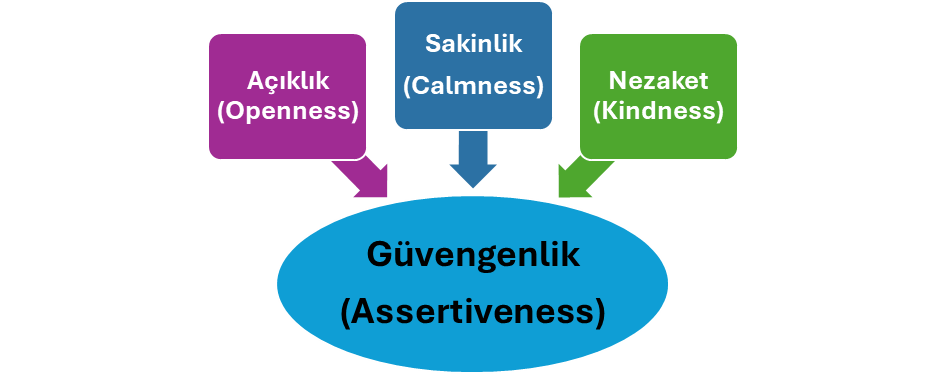 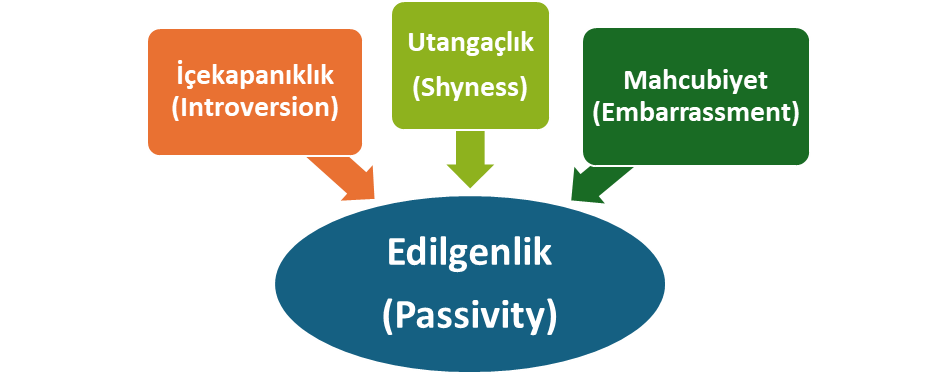 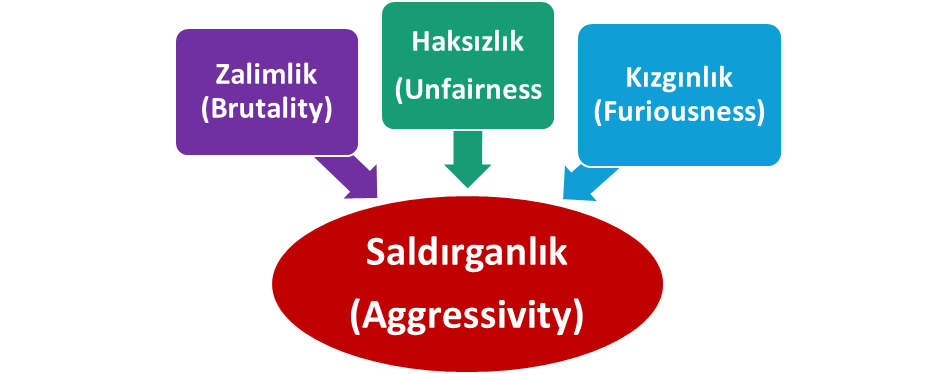 Güvengenlik Ölçeği: Bu ölçekte 15 madde vardır. Lütfen her birini aşağıdaki derecelendirmeye göre size en uygun olanı seçerek 1 ile 5 arasında puanlayınız. İçten yanıtladığınız için teşekkürler.Puanlama: Bu ölçekte ters puanlanan madde yoktur. Alt ölçekler: 1-5. maddeler=Açıklık Ölçeği (AÖ) puanı; 6-10. maddeler=Sakinlik Ölçeği (SÖ) puanı; 11-15. maddeler=Nezaket Ölçeği (NÖ) puanı. Ölçek toplam güvengenlik puanı da verir. Toplam puan en düşük 15 ve en yüksek: 75’tir.Edilgenlik (Pasiflik) Ölçeği: Bu ölçekte 15 madde vardır. Lütfen her birini aşağıdaki derecelendirmeye göre size en uygun olanı seçerek 1 ile 5 arasında puanlayınız. İçten yanıtladığınız için teşekkürler.Puanlama: Bu ölçekte ters puanlanan madde yoktur. Alt ölçekler: 1-5. maddeler=İçekapanıklık Ölçeği (İÖ) puanı; 6-10. maddeler=Çekingenlik Ölçeği (ÇÖ) puanı; 11-15. maddeler=Mahcubiyet Ölçeği (MÖ) puanı. Ölçek toplam edilgenlik puanı da verir. Toplam en düşük 15, en yüksek 75’tir.Saldırganlık Ölçeği: Bu ölçekte 15 madde vardır. Lütfen her birini aşağıdaki derecelendirmeye göre size en uygun olanı seçerek 1 ile 5 arasında puanlayınız. İçten yanıtladığınız için teşekkürler.Puanlama: Bu ölçekte ters puanlanan madde yoktur. Alt ölçekler: 1-5. maddeler=Zalimlik Ölçeği (ZÖ) puanı; 6-10. maddeler=Haksızlık Ölçeği (HÖ) puanı; 11-15. maddeler=Kızgınlık Ölçeği (KÖ) puanı. Ölçek toplam saldırganlık puanı da verir. Toplam puan en düşük 15 ve en yüksek: 75’tir.HiçNadirenBazenÇoğunluklaHer Zaman1Düşüncelerimi samimi şekilde ifade ederim.123452Mutluluğumu başkalarıyla paylaşmayı severim.123453Üzgün olduğumda yakınlarımla paylaşırım.123454Arkadaşlarımla yüz yüze görüşmeyi mesajlaşmaya tercih ederim.123455Anlamadığım konuyu rahatlıkla sorarım.123456Tartışmaya seyirci kalmak yerine yatıştırmak için çabalarım.123457Haksızlığa uğradığımda öfkemi kontrol edebilirim. 123458Başkalarının mantıksız isteklerini sakince geri çeviririm.123459Benim gibi düşünmeyen insanları sabırla dinlerim.1234510Deneyimsiz kişilere anlayışla yaklaşırım.1234511Bir ihtiyacım olduğunda nazikçe rica ederek isterim.1234512Hatalı bir davranış gördüğümde kibarca uyarırım.1234513Bir iş yaparken başkalarını rahatsız etmemeye dikkat ederim.1234514Birinin yanına oturmadan önce müsaade isterim.1234515Başkalarının kendilerini ifade etmelerine fırsat veririm.12345HiçNadirenBazenÇoğunluklaHer Zaman1Düşüncelerimi ifade etmekte zorlanırım.123452Duygularımı ifade etmekte güçlük çekerim.123453Tanımadığım kişiyle iletişim kurmak istemem.123454Sosyal bir ortamda dikkat çekmekten sakınırım.123455Sohbetlerde konuşan değil dinleyen olmak isterim.123456Sıra beklerken biri önüme geçerse bir şey demem.123457Benden sonra gelene öncelik verilirse sesimi çıkarmam.123458Çalışırken beni rahatsız eden biri olursa ona katlanırım.123459Defolu (kusurlu) veya eksik bir ürünü iade etmekte zorlanırım.1234510Sinemada ya da tiyatroda gürültü yapana tepki gösteremem.1234511Ödünç verdiğim eşyaları geri isteyemem.1234512Borç verdiğim parayı geri istemekte zorlanırım.1234513Birinden yardım istemek benim için güçtür.1234514Eleştirildiğimde yerin dibine geçerim.1234515Takdir edildiğimde utanırım ne diyeceğimi bilemem.12345HiçNadirenBazenÇoğunluklaHer Zaman1İsteklerime karşı çıkana kötü davranırım.123452Yanlış yapan birine ceza vermekten keyif duyarım.123453Beni kıran insanlara bunun bedelini ağır ödetirim.123454Başkalarını incitmem gerekse de hedeflerime ulaşırım.123455Birinin açığını yakalarsam bunu koz olarak kullanırım.123456Direnirlerse başkalarını isteklerimi yapmaya zorlarım.123457Sormadan başkaları yerine karar veririm.123458Haksız olsam da kendimi haklı çıkarmayı bilirim.123459Başarısız olduğumda suçu başkalarına atarım.1234510Daha fazla konuşmak için başkasının sözünü keserim.1234511Hoşuma gitmeyen durumlara kolay öfkelenirim.1234512Sorunlarla baş edemediğim zaman sinirlenirim.1234513Bir işi yapmaya mecbur bırakılırsam öfkeden gözüm döner.1234514Öfkelendiğimde beden kontrolümü kaybederim.1234515Öfkelendiğimde başkalarına küfrederim.12345